 1.  Check service information for specified methods to use to measure ring gear runout.      Describe the procedure.  ___________________________________________________	____________________________________________________________________	____________________________________________________________________	____________________________________________________________________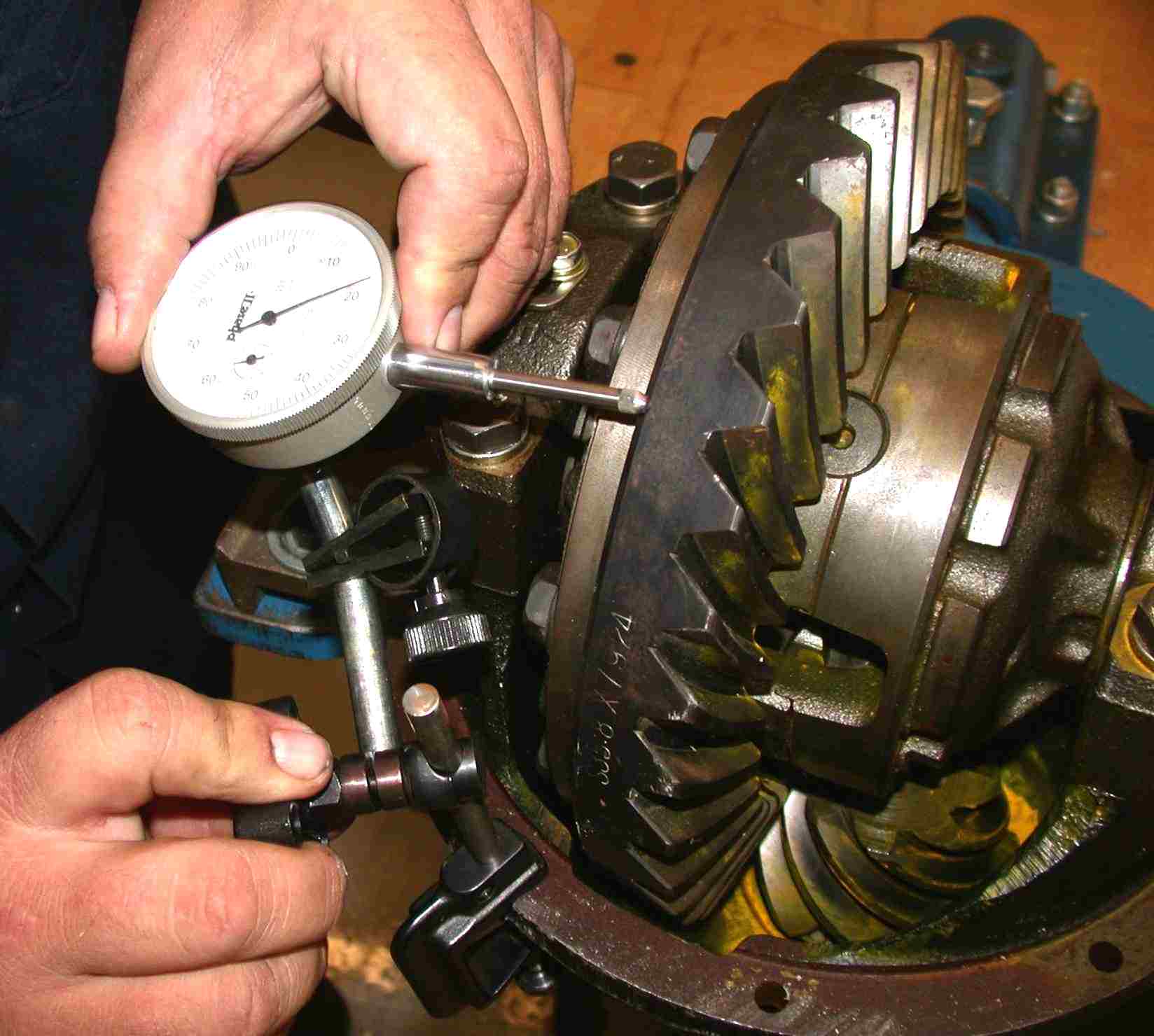  2.  Ring gear runout specification = ________________________ 3.  Measured ring gear runout = ________________________		OK      NOT OK  4.  Based on the test results, what is the needed action?  _____________________________		____________________________________________________________________		____________________________________________________________________